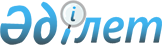 О внесении изменений в решение Жанаозенского городского маслихата от 6 января 2020 года № 40/474 "О бюджете села Рахат на 2020 - 2022 годы"Решение Жанаозенского городского маслихата Мангистауской области от 30 сентября 2020 года № 49/547. Зарегистрировано Департаментом юстиции Мангистауской области 8 октября 2020 года № 4307
      В соответствии с Бюджетным кодексом Республики Казахстан от 4 декабря 2008 года, Законом Республики Казахстан от 23 января 2001 года "О местном государственном управлении и самоуправлении в Республике Казахстан" Жанаозенский городской маслихат РЕШИЛ:
      1. Внести в решение Жанаозенского городского маслихата от 6 января 2020 года № 40/474 "О бюджете села Рахат на 2020 - 2022 годы" (зарегистрировано в Реестре государственной регистрации нормативных правовых актов за № 4103, опубликовано 17 января 2020 года в Эталонном контрольном банке нормативных правовых актов Республики Казахстан) следующие изменения:
      пункт 1 указанного решения изложить в новой редакции следующего содержания:
      "1. Утвердить бюджет села Рахат на 2020 - 2022 годы согласно приложениям 1, 2 и 3 к настоящему решению соответственно, в том числе на 2020 год в следующих объемах:
      1) доходы – 734 722 тысячи тенге, в том числе по:
      налоговым поступлениям – 61 147 тысяч тенге;
      неналоговым поступлениям – 0 тенге;
      поступлениям от продажи основного капитала – 0 тенге;
      поступлениям трансфертов – 673 575 тысяч тенге;
      2) затраты – 771 213 тысяч тенге;
      3) чистое бюджетное кредитование – 0 тенге, в том числе:
      бюджетные кредиты – 0 тенге;
      погашение бюджетных кредитов – 0 тенге;
      4) сальдо по операциям с финансовыми активами – 0 тенге, в том числе:
      приобретение финансовых активов – 0 тенге;
      поступления от продажи финансовых активов государства – 0 тенге;
      5) дефицит (профицит) бюджета – 36 491 тысяча тенге;
      6) финансирование дефицита (использование профицита) бюджета - 36 491 тысяча тенге;
      поступления займов – 0 тенге;
      погашение займов – 0 тенге;
      используемые остатки бюджетных средств – 36 491 тысяча тенге.";
      пункт 2 изложить в новой редакции:
      "2. Учесть, что из городского бюджета в бюджет села Рахат на 2020 год выделена субвенция в сумме 641 377 тысяч тенге.";
      приложение 1 к указанному решению изложить в новой редакции согласно приложению к настоящему решению.
      2. Контроль за исполнением настоящего решения возложить на постоянную комиссию Жанаозенского городского маслихата по вопросам социально – экономического развития, бюджета, строительства, промышленности, жилищного и коммунального хозяйства, транспорта и предпринимательства (председатель комиссии Б.Нурбосинов).
      3. Государственному учреждению "Аппарат Жанаозенского городского маслихата" (руководитель аппарата А.Ермуханов) обеспечить государственную регистрацию настоящего решения в органах юстиции, его официальное опубликование в средствах массовой информации.
      4. Настоящее решение вводится в действие с 1 января 2020 года. Бюджет села Рахат на 2020 год
					© 2012. РГП на ПХВ «Институт законодательства и правовой информации Республики Казахстан» Министерства юстиции Республики Казахстан
				
      Председатель сессии

Б. Нурбосинов

      Секретарь Жанаозенского городского маслихата

С. Мыңбай
Приложениек решению Жанаозенского городскогомаслихата от 30 сентября 2020 года№ 49/547Приложение 1к решению Жанаозенского городскогомаслихата от 6 января 2020 года№ 40/474
Категория
Наименование
Сумма, тысяч тенге
Класс
Наименование
Сумма, тысяч тенге
Подкласс
Наименование
Сумма, тысяч тенге 1 1 1 2 3
1. Доходы
734 722
1
Налоговые поступления
61 147
01
Подоходный налог
10 855
2
Индивидуальный подоходный налог
10 855
04
Налоги на собственность
50 292
1
Налоги на имущество
1 279
3
Земельный налог
2 505
4
Налог на транспортные средства
46 508
2
Неналоговые поступления
0
01
Доходы от государственной собственности
0
5
Доходы от аренды имущества, находящегося в государственной собственности
0
3
Поступления от продажи основного капитала
0
01
Продажа государственного имущества, закрепленного за государственными учреждениями
0
1
Продажа государственного имущества, закрепленного за государственными учреждениями
0
4
Поступления трансфертов
673 575
02
Трансферты из вышестоящих органов государственного управления
673 575
3
Трансферты из районного (города областного значения) бюджета
673 575
Функциональная группа
Наименование
Сумма, тысяч тенге
Администратор бюджетных программ
Наименование
Сумма, тысяч тенге
Программа
Наименование
Сумма, тысяч тенге 1 1 1 2 3
2. Затраты
771 213
01
Государственные услуги общего характера
61 980
124
Аппарат акима города районного значения, села, поселка, сельского округа
61 980
001
Услуги по обеспечению деятельности акима города районного значения, села, поселка, сельского округа
57 824
022
Капитальные расходы государственного органа
4 156
04
Образование
473857
124
Аппарат акима города районного значения, села, поселка, сельского округа
473857
004
Дошкольное воспитание и обучение и организация медицинского обслуживания в организациях дошкольного воспитания и обучения
473857
06
Социальная помощь и социальное обеспечение
11 624
124
Аппарат акима города районного значения, села, поселка, сельского округа
11 624
003
Оказание социальной помощи нуждающимся гражданам на дому
11 624
07
Жилищно-коммунальное хозяйство
223 752
124
Аппарат акима города районного значения, села, поселка, сельского округа
223 752
008
Освещение улиц в населенных пунктах
124 526
009
Обеспечение санитарии населенных пунктов
76 925
011
Благоустройство и озеленение населенных пунктов
22301
08
Культура, спорт, туризм и информационное пространство
124
Аппарат акима города районного значения, села, поселка, сельского округа
028
Проведение физкультурно-оздоровительных и спортивных мероприятий на местном уровне
3. Чистое бюджетное кредитование
0
Бюджетные кредиты
0
Погашение бюджетных кредитов
0
4. Сальдо по операциям с финансовыми активами
0
Приобретение финансовых активов
0
Поступления от продажи финансовых активов государства
0
5. Дефицит (профицит) бюджета
– 36 491
6. Финансирование дефицита (использование профицита) бюджета
36 491
Поступления займов
0
Погашение займов
0
8
Используемые остатки бюджетных средств
36 491
01
Остатки бюджетных средств 
36 491
1
Свободные остатки бюджетных средств
36 491